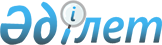 Қазақстан Республикасы Үкіметінің 2004 жылғы 24 желтоқсандағы N 1362 қаулысына толықтырулар мен өзгерістер енгізу туралы
					
			Күшін жойған
			
			
		
					Қазақстан Республикасы Үкіметінің 2008 жылғы 5 желтоқсандағы N 1143 Қаулысы. Күші жойылды - ҚР Үкіметінің 2009 жылғы 26 қаңтардағы N 45 
Қаулысымен.



      


Ескерту. Қаулының күші жойылды - ҚР Үкіметінің 2009 жылғы 26 қаңтардағы 


 N 45 


 (2009 жылғы 1 қаңтардан бастап қолданысқа енгізіледі) Қаулысымен.



      Қазақстан Республикасының Үкіметі 

ҚАУЛЫ ЕТЕДІ:






      1. "Қазақстан Республикасының Бірыңғай бюджеттік сыныптамасын бекіту туралы" Қазақстан Республикасы Үкіметінің 2004 жылғы 24 желтоқсандағы N 1362 
 қаулысына 
 (Қазақстан Республикасының ПҮАЖ-ы, 2004 ж., N 50, 648-құжат) мынадай толықтырулар мен өзгерістер енгізілсін:



      көрсетілген қаулымен бекітілген Қазақстан Республикасының Бірыңғай бюджеттік сыныптамасында:



      Бюджет түсімдерінің сыныптамасында:



      4 "Трансферттердің түсімдері" санатында:



      04 "Ұлттық қордан трансферттер" сыныбында:



      1 "Күрделі нысаналы трансферттер" кіші сыныбы мынадай мазмұндағы 03 ерекшелікпен толықтырылсын:



      "03 Қазақстан Республикасының Ұлттық қорынан Республикалық бюджетке берілетін нысаналы трансферт";





      Бюджет шығыстарының функционалдық сыныптамасында:



      05 "Денсаулық сақтау" функционалдық тобында:



      03 "Мамандандырылған медициналық көмек" кіші функциясында:



      226 "Қазақстан Республикасы Денсаулық сақтау министрлігі" бюджеттік бағдарламалар әкімшісі бойынша:



      028 "Облыстық бюджеттерге, Астана және Алматы қалаларының бюджеттеріне дәрілік заттарды, вакциналарды және басқа иммундық-биологиялық препараттарды сатып алуға берілетін ағымдағы нысаналы трансферттер" бюджеттік бағдарламасы мынадай мазмұндағы 107 бюджеттік кіші бағдарламамен толықтырылсын:



      "107 Облыстық бюджеттерге, Астана және Алматы қалаларының бюджеттеріне гемофилиямен ауыратын ересек адамдарды емдеу кезінде қанның ұюы факторларын сатып алуға ағымдағы нысаналы трансферттер";





      253 "Облыстың денсаулық сақтау басқармасы" бюджеттік бағдарламалар әкімшісі бойынша мынадай мазмұндағы 011 және 015 бюджеттік кіші бағдарламалары бар 026 бюджеттік бағдарламамен толықтырылсын:



      "026 Гемофилиямен ауыратын ересек адамдарды емдеу кезінде қанның ұюы факторларымен қамтамасыз ету";



      "011 Республикалық бюджеттен берілетін трансферттер есебінен";



      "015 Жергілікті бюджет қаражаты есебінен";





      353 "Республикалық маңызы бар қаланың, астананың денсаулық сақтау басқармасы" бюджеттік бағдарламасының әкімшісі бойынша бюджеттік бағдарлама мынадай мазмұндағы 011 және 015 кіші бағдарламалары бар 026 бюджеттік бағдарламамен толықтырылсын:



      "026 Гемофилиямен ауыратын ересек адамдарды емдеу кезінде қанның ұюы факторлармен қамтамасыз ету";



      "011 Республикалық бюджеттен берілетін трансферттер есебінен";



      "015 Жергілікті бюджет қаражаты есебінен";





      06 "Әлеуметтік көмек және әлеуметтік қамсыздандыру" функционалдық тобында:



      09 "Әлеуметтік көмек және әлеуметтік қамтамасыз ету салаларындағы өзге де қызметтер" кіші функциясында:



      213 "Қазақстан Республикасы Еңбек және халықты әлеуметтік қорғау министрлігі" бюджеттік бағдарламасының әкімшісі бойынша мынадай мазмұндағы 053 бюджеттік бағдарламамен толықтырылсын:



      "053 "Мемлекеттік аннуитеттік компания" АҚ-ның жарғылық капиталын ұлғайту";



      08 "Мәдениет, спорт, туризм және ақпаратты кеңістік" функционалдық тобында:





      09 "Мәдениет, спорт, туризм және ақпараттық кеңістікті ұйымдастыру жөніндегі өзге де қызметтер" кіші функциясында:



      205 "Қазақстан Республикасы Туризм және спорт министрлігі" бюджеттік бағдарламалар әкімшісі бойынша:



      001 "Туризм және спорт саласындағы уәкілетті органның қызметін қамтамасыз ету" бюджеттік бағдарламасы бойынша мынадай мазмұндағы 002 бюджеттік кіші бағдарламамен толықтырылсын:



      "002 Аумақтық органдардың аппараттары";



      мынадай мазмұндағы 021 бюджеттік бағдарламамен толықтырылсын:



      021 "Бурабай" арнайы экономикалық аймағын дамыту";



      09 "Отын-энергетика кешені және жер қойнауын пайдалану" функционалдық тобында:



      01 "Отын және энергетика" кіші функциясында:





      231 "Қазақстан Республикасы Энергетика және минералдық ресурстар министрлігі" бюджеттік бағдарламасының әкімшісі бойынша 053 "Атырау облысында бірінші интеграцияланған газ-химия кешенін салуға "Қазына" орнықты даму қоры" АҚ-на кредиттік ресурстар беру" бюджеттік бағдарламасы мынадай редакцияда жазылсын:



      053 "Атырау облысында бірінші біріктірілген газ-химия кешенін салуға "Қазақстанның Даму Банкі" АҚ-на кредиттік ресурстар беру";





      13 "Басқалар" функционалдық тобында:



      09 "Басқалар" кіші функциясында:



      104 "Қазақстан Республикасы Премьер-Министрінің Кеңсесі" бюджеттік бағдарламалар әкімшісі бойынша:



      019 "Қазақстан Республикасының Үкіметі мен Ұлттық Банкінің жанындағы Ұлттық талдамалық орталық" АҚ-ның жарғылық капиталын қалыптастыру" бюджеттік бағдарламасы мынадай редакцияда жазылсын:



      "019 Қазақстан Республикасының Үкіметі мен Ұлттық Банкінің жанындағы Ұлттық талдамалық орталық" АҚ-ның жарғылық капиталын қалыптастыру мен ұлғайту";





      217 "Қазақстан Республикасы Қаржы министрлігі" бюджеттік бағдарламасының әкімшісі бойынша мынадай мазмұндағы 041 бюджеттік бағдарламамен толықтырылсын:



      041 "Стресті активтер қоры" АҚ-ның жарғылық капиталын қалыптастыру және ұлғайту";





      220 "Қазақстан Республикасы Экономика және бюджеттік жоспарлау министрлігі" бюджеттік бағдарламасының әкімшісі бойынша мынадай мазмұндағы 025 бюджеттік бағдарламамен толықтырылсын:



      025 "Самұрық-Қазына" ұлттық әл-ауқат қоры" АҚ-ның жарғылық капиталын ұлғайту";





      233 "Қазақстан Республикасы Индустрия және сауда министрлігі" бюджеттік бағдарламасының әкімшісі бойынша:



      060 "Бурабай" арнайы экономикалық аймағын дамыту" бюджеттік бағдарламасы алынып тасталсын;





      602 "Қазақстан Республикасы Бәсекелестікті қорғау агенттігі (Монополияға қарсы агенттік)" бюджеттік бағдарламасының әкімшісі бойынша мынадай мазмұндағы 004 бюджеттік бағдарламамен толықтырылсын:



      004 "Бәсекелестік саясатты дамыту және қорғау орталығын құру".





      2. Осы қаулы қол қойылған күнінен бастап қолданысқа енгізіледі.

      

Қазақстан Республикасының




      Премьер-Министрі                                     К. Мәсімов


					© 2012. Қазақстан Республикасы Әділет министрлігінің «Қазақстан Республикасының Заңнама және құқықтық ақпарат институты» ШЖҚ РМК
				